SPECYFIKACJA WARUNKÓW ZAMÓWIENIAw postępowaniu pod nazwą:Budowa wewnętrznej instalacji gazowej wraz z przebudową pomieszczeń w budynku przy ulicy Lipowej 31 w Wąsowie o wartości zamówienia nieprzekraczającej progów unijnych, o jakich stanowi art. 3 ustawy 
z dnia 11.09.2019 r. - Prawo zamówień publicznych (Dz. U. z 2019 r. poz. 2019 ze zm.).NR POSTĘPOWANIA (nr referencyjny):IDGO.271.1.4.2021                                                                                Zatwierdzam                                                                             Mieczysław SkrzypczakKuślin 2021Gmina KuślinAdres: 64-316 Kuślin, ul. Emilii Sczanieckiej 4nr tel. +48 61 44 72 722e-mail: urzad@kuslin.pladres strony internetowej: www.bip.kuslin.plGodziny urzędowania: poniedziałek-piątek 07:30-15:30NIP 788-19-16-730REGON 631258916Komunikacja w przedmiotowym postępowaniu o udzielenie zamówienia odbywa się przy użyciu środków komunikacji elektronicznej, za pośrednictwem Platformy zakupowej Zamawiającego dostępnej pod adresem: https://platformazakupowa.pl/pn/kuslin  (dalej: Platforma).Adres strony internetowej, na której prowadzone jest postępowanie oraz adres strony internetowej, na której udostępniane będą zmiany i wyjaśnienia treści SWZ oraz inne dokumenty zamówienia bezpośrednio związane z postępowaniem postępowania o udzielenie zamówienia: https://platformazakupowa.pl/pn/kuslin  Na powyższej stronie (Platformie) udostępniane będą wszelkie dokumenty związane z prowadzoną procedurą.Niniejsze postępowanie prowadzone jest w trybie podstawowym bez przeprowadzenia negocjacji - art. 275 pkt 1 ustawy z dnia 11 września 2019 r. – Prawo zamówień publicznych (Dz.U. z 2021 r. poz. 1129 ze zm., dalej jako ustawa PZP lub PZP).Wartość zamówienia nie jest równa lub nie przekracza progów unijnych określonych na podstawie art. 3 PZP.Zgodnie z art. 310 pkt 1 PZP Zamawiający przewiduje możliwość unieważnienia przedmiotowego postępowania, jeżeli środki publiczne, które Zamawiający zamierzał przeznaczyć na sfinansowanie całości lub części zamówienia, nie zostały mu przyznane.Zamawiający nie przewiduje wyboru najkorzystniejszej oferty z zastosowaniem aukcji elektronicznej.Zamawiający nie przewiduje złożenia oferty w postaci katalogów elektronicznych.Zamawiający nie prowadzi postępowania w celu zawarcia umowy ramowej.Zamawiający nie zastrzega możliwości ubiegania się o udzielenie zamówienia wyłącznie przez wykonawców, o których mowa w art. 94 PZP.Zamawiający nie określa dodatkowych wymagań związanych z zatrudnianiem osób, 
o których mowa w art. 96 ust. 2 pkt 2 PZP.W zakresie nieuregulowanym niniejszą Specyfikacją Warunków Zamówienia (dalej: SWZ) zastosowanie znajdują odpowiednie przepisy PZP.Przedmiotem zamówienia jest:Budowa wewnętrznej instalacji gazowej wraz z przebudową pomieszczeń w budynku przy ulicy Lipowej 31 w Wąsowie Zakres przedmiotu zamówienia obejmuje:Przebudowa budynku w części parterowej budynkuW związku z zaprojektowaniem nowej kotłowni gazowej dla budynku, planuje się zlikwidować starą kotłownię oraz zmodernizować istniejące mieszkanie na parterze. Nowa kotłownia zaprojektowana została w pomieszczeniu obecnego mieszkania, natomiast w istniejącej kotłowni planuje się wykonać część mieszkalną. Jednocześnie część pomieszczeń mieszkalnych zostanie przeznaczone na potrzeby OSP, zgodnie z ich pierwotnym przeznaczeniem. W związku z powyższym należy należy wykonać następujące roboty:posadzki : w pomieszczeniu obecnej kotłowni należy zasypać posadzkę warstwą piasku wraz z zagęszczeniem 51cm, wykonać podbeton gr 10cm, izolację z warstwy papy termozgrzewalnej, izolację termiczną z 15 cm warstwy styropianu EPS 100 typu „dach, podłoga”, posadzkę betonową gr. 7cm oraz panele podłogowe a w części aneksu kuchennego i w łazience płytki ceramiczne,ściany zewnętrzne: w nowo powstałym mieszkaniu należy częściowo zamurować otwory okienne oraz wykonać nowe. W pierwszej kolejności należy wykuć bruzdy o szerokości i wysokości nadproża kolejno z każdej strony ściany i osadzić nadproże – 3 szt SBN 180. Dopiero w następnej kolejności należy rozebrać ścianę pod nadprożem o szerokości otworu czyli 1,5m,ściany konstrukcyjne wewnętrzne: należy wykonać otwory drzwiowe w ścianach wewnętrznych, zgodnie z rysunkiem rzutu parteru. Należy najpierw wykuć bruzdy w ścianie i osadzić nadproże 2 szt. SBN 120, a następnie rozebrać ścianę pod nadprożem,ściany działowe: należy rozebrać dwie ściany gr. 24cm, wydzielające mieszkanie. Ściany nie są ścianami konstrukcyjnymi, zostały wymurowane w późniejszym czasie w celu wydzielenia mieszkania. Należy zamurować otwory drzwiowe w ścianach, i wykonać nowe ścianki działowe , zgodnie z rysunkiem rzutu parteru. Ścianki działowe w mieszkaniu należy wykonać z płyt gipsowo-kartonowych na stelażu. Ściana kotłowni wymurowana z pustaków silikatowych gr 18cm, obustronnie otynkowana o EI 60sufity podwieszane: w nowej części mieszkania należy wykonać sufity z płyt gipsowo-kartonowych na stelażu metalowym. Należy obniżyć sufity o ok. 80cm.stolarka okienna PVC 150/150 2 szt, wykonana na zamówienie. Nowe okna o współczynniku przenikania ciepła Umax=0,9 W/m2Kstolarka drzwiowa wewnętrzna : drzwi z okleiną drewnianą, fabrycznie wykończone wraz z ościeżnicami. Drzwi w łazienkach z nawiewem.drzwi do mieszkania drewniane pełne.Budowa kotłowni Kotłownia umieszczona jest w byłym holu wejściowym do mieszkania nr 1. Moc kotłowni jest mniejsza od 25 kW. Ze względu na charakter obiektu zaprojektowano dwa kotły Viessmann Vitodens 100-W co stanowi 100% rezerwę mocy. W kotłowni przewidziano rozdzielacze (rys. nr 5) z odejściem na 4-ry mieszkania, świetlicę i OSP z pomiarami – licznikami ciepła umieszczonymi na powrocie. Do przygotowania c.w.u. Dla sanitariatów strażnicy OSP przewidziano wymiennik c.w.u. o poj. 80L ogrzewany z jednego kotła. Zużycie ciepła na ogrzewanie c.w.u. jest również opomiarowane. Rozdzielacze wyposażone są w termometry, termomanometry, zawory spustowe i zawory odcinające umożliwiające odcięcie każdego obiegu. Pomieszczenie kotłowni wyposażone jest w kratkę spustową, kratkę wentylacyjną, odpowietrzenie spalin zgodnie z rys G2. Próby ciśnienia płukania jak dla instalacji „CO” po wypłukaniu instalacji.Instalacja centralnego ogrzewania mieszkaniowaProjektuje się całkowity demontaż istniejącej instalacji „CO”. Przewody nowych instalacji rozprowadzone będą od rozdzielaczy znajdujących się w pomieszczeniu nowej kotłowni.Mieszkanie nr 1Mieszkanie nr 1 powstanie z pomieszczeń starej kotłowni oraz z pomieszczenia kuchni. Instalacja wykonana zostanie z rur i kształtek DN15 miedzianych łączonych przez lutowanie lutem miękkim. Instalacja prowadzona będzie w warstwie styropianu w posadzce w pomieszczeniu modernizowanym i po ścianie pod grzejnikiem w pomieszczeniu istniejącym.Dopuszcza się wykonanie instalacji „CO” z rur i kształtek alupex łączonych na kształtki zaciskowe.Projektuje się grzejniki COSMO-NOVA dolno zasilane z wkładkami termostatycznymi RA-N i głowicami RAW 5116.Kompensacja przewodów naturalna.Mieszkanie nr 2Instalacja wykonana zostanie z rur i kształtek DN15 miedzianych łączonych przez lutowanie lutem miękkim. Instalacja prowadzona będzie nad podłogą pod grzejnikami i zostanie sprowadzona pionem nr 4 do świetlicy, a następnie istniejącym kanałem poprzez nowe sanitariaty do kotłowni. Izolacja w świetlicy i w kanale – otulina np. Steinonorm.Projektuje się grzejniki COSMO-NOVA dolno zasilane z wkładkami termostatycznymi RA-N i głowicami RAW 5116.Kompensacja przewodów naturalna.Mieszkanie nr 3Instalacja wykonana zostanie z rur i kształtek DN15 miedzianych łączonych przez lutowanie lutem miękkim. Instalacja prowadzona będzie nad podłogą pod grzejnikami i zostanie sprowadzona pionem nr 3 z prawej części mieszkania do pomieszczenia strażnicy, gdzie pod sufitem zostanie doprowadzona do kotłowni. Natomiast z lewej części mieszkania, pionem nr 2, instalacja zostaniedoprowadzona bezpośrednio do kotłowni. W pomieszczeniu OSP instalację zaizolować otuliną np. Steinonorm.Projektuje się grzejniki COSMO-NOVA dolno zasilane z wkładkami termostatycznymi RA-N i głowicami RAW 5116.Kompensacja przewodów naturalna.Mieszkanie nr 4Instalacja wykonana zostanie z rur i kształtek DN15 miedzianych łączonych przez lutowanie lutem miękkim. Instalacja prowadzona będzie nad podłogą pod grzejnikami i zostanie sprowadzona pionem nr 1 do pokoju w lewej części mieszkania nr 1, skąd następnie poprowadzona zostanie pod sufitem do pomieszczenia kotłowni.Dopuszcza się wykonanie instalacji „CO” z rur i kształtek alupex łączonych na kształtki zaciskowe.Projektuje się grzejniki COSMO-NOVA dolno zasilane z wkładkami termostatycznymi RA-N i głowicami RAW 5116.Kompensacja przewodów naturalna.Instalacja centralnego ogrzewania w strażnicy OSPInstalacja wykonana zostanie z rur i kształtek DN15 oraz DN22 miedzianych łączonych przez lutowanie lutem miękkim. Instalacja znajdująca się w pomieszczeniu strażnicy prowadzona będzie pod grzejnikami, natomiast fragment instalacji znajdujący się w łazience prowadzony będzie po podbetonie. Instalacje z pomieszczenia strażnicy i łazienki doprowadzone zostaną bezpośrednio do pomieszczenia kotłowni. W pomieszczeniu OSP instalację zaizolować otuliną np. Steinonorm.Projektuje się grzejniki COSMO-NOVA dolno zasilane z wkładkamitermostatycznymi RA-N i głowicami RAW 5116.Kompensacja przewodów za pomocą mieszków kompensacyjnych.Instalacja centralnego ogrzewania w świetlicyInstalacja wykonana zostanie z rur i kształtek DN15 oraz DN18 miedzianych łączonych przez lutowanie lutem twardym. Część instalacji znajdująca się w południowej części pomieszczenia zostanie poprowadzona nad podłogą pod grzejnikami, a następnie doprowadzona zostaniem istniejącym kanałem poprzez nowe sanitariaty do pomieszczenia kotłowni. Istniejący grzejnik w korytarzu doprowadzić poprzez mieszkanie nr 1 (instalacja prowadzona pod posadzką) bezpośredni do pomieszczenia kotłowni. Izolacja w świetlicy i w kanale – otulina np. Steinonorm.Grzejniki w pomieszczeniu świetlicy są istniejące i nie przewiduje się ich demontażu.Kompensacja przewodów za pomocą mieszków kompensacyjnych.Izolacja termicznaIzolację termiczną należy zastosować tylko w rurociągach prowadzonych pod stropem, w kanale i przy przejściach przez przegrody w posadzkach i w kotłowni. Grubość izolacji wynika z Rozporządzenia ministra Infrastruktury z dnia 6 listopada 2008r. zmieniającym rozporządzenie w sprawie warunków technicznych jakim powinny odpowiadać budynki i ich usytuowanie. Izolację wykonać np. z otuliny Steinonorm. Na przewodach izolacji zaznaczyć kierunki przepływu czynnika grzewczego.Grubość izolacji w zależności od średnicy przewodów: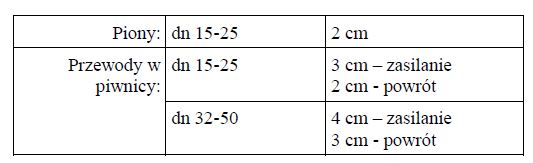 Próby ciśnienia i płukania instalacji Wszystkie przewody układu po zamontowaniu mają być poddane próbie ciśnieniowej przeprowadzanej przez Wykonawcę w obecności przedstawiciela Inspektora wg następującej procedury. Jeśli w niniejszym nie potwierdzono inaczej, wszystkie układy rur włączając te, które przeznaczono do pracy pod ciśnieniem niższym niż 0,3 bar (nadciśnienie) mają być poddane próbie wodnej według Polskich Norm i warunków technicznych dla rurociągów. Próbę ciśnieniową wykonać po wykonaniu instalacji i jej wystudzeniu. Ciśnienie próbne 0,6 MPa, czas próby 60 minut, z przeprowadzonej próby sporządzić protokół. Po próbie ciśnieniowej wykonać izolację termiczną na poziomach w piwnicy oraz przejściach przez ściany.Po wykonaniu próby ciśnieniowej instalacji należy wykonać płukanie instalacji przy prędkości wody min. 2m/s. Do czasu zamontowania zaworów termostatycznych na wszystkich grzejnikach nastawy na zaprojektowanych grzejnikach wykonać w pozycji „N”. Po wykonaniu płukania instalacji należy instalację napełnić wodą uzdatnioną z stacji uzdatniania znajdującej się w kotłowni i wykonać nastawy zgodnie z projektem.Instalacja ciepłej i zimnej wody użytkowejBudynek zasilany jest z istniejącego przyłącza wody.Opomiarowanie zużycia wody zlokalizowane jest w budynku w kuchni świetlicy. Rozprowadzenie instalacji wody zimnej, c.w.u. do poszczególnych przyborów zaprojektowano z rur i kształtek PP łączonych przez zgrzewanie. Rury prowadzone w izolacji posadzki i częściowo w bruzdach ściennych izolować z pianki polietylenowej np. typu Thermaflex ThermaCompact IS o grubości 13 mm z osłoną zabezpieczającą.Mieszkanie nr 1 zasilane będzie instalacją powyżej stropu podwieszanego w ściankach STG oraz w bruzdach ściennych wykonaną z rur PP zaizolowanych. Wodomierz umieścić ponad sufitem podwieszanym łazienki.Przygotowanie ciepłej wody nastąpi, dla mieszkania, w podgrzewaczu pojemnościowym elektrycznym o pojemności 60l, natomiast dla sanitariatów strażnicy OSP w wymienniku c.w.u. z wężownicą spiralną np. typ SGW(S) Neptun2 Kombi SGW(S)80 o pojemności 71,5 dm3 prod. Galmet. W mieszkaniu podgrzewacz elektryczny zamontować nad pralką w łazience na wysokości 1,8 m, natomiast w kotłowni wymiennik c.w.u. zamontować na wysokości 2,2 m. Wodę zimną i ciepłą należy doprowadzić do poszczególnych przyborów sanitarnych zgodnie z częścią graficzną. Wszystkie przejścia przewodów przez przegrody budowlane (ściany, stropy) wykonać w tulejach ochronnych wystających na 2 cm z obu stron przegrody i wypełnionych plastycznym uszczelnieniem. W obszarze tulei nie może być wykonane żadne połączenie na przewodzie. Instalacje wody poddać próbie wodnej na ciśnienie 1,5 ciśnienia roboczego, lecz nie mniej niż 1,0 MPa. Czas próby 30 min, manometr nie powinien wskazać spadku ciśnienia w instalacji. Następnie instalację poddać dezynfekcji i płukaniu. W przypadku uzyskania zbyt małych spadków należy obniżyć rurociąg PVC Φ160 przebiegający w kanale w świetlicy aż do zbiornika bezodpływowego na zewnątrzobiektu.Instalacja kanalizacji sanitarnejŚcieki sanitarne odprowadzane będą do istniejącego zbiornika bezodpływowego na ścieki. Nowo projektowaną instalację w mieszkaniu nr 1 i sanitariatach OSP projektuje się np. w systemie WAVIN lub równoważnym z rur i kształtek PVC-U klasy SN2 (kolor popielaty).Poziomy kanalizacji sanitarnej należy prowadzić pod posadzką. Przejścia przez ściany przewodów kanalizacyjnych należy wykonać w rurze osłonowej. Na pionie kanalizacyjnym należy wykonać rewizje kanalizacyjną. Pion kanalizacyjny prowadzić w kominie, który będzie nieczynny oraz wyprowadzić ponad dach budynku i zakończyć rurą wywiewną wentylacyjną Φ110/160, umieszczoną minimum 0,5 m nad połacią dachu. Dodatkowo należy zamontować zawór odpowietrzający Φ50 na podejściu pod zlewozmywak znajdujący się w pokoju dziennym z aneksem oraz umywalce w pomieszczeniu WC w strażnicy OSP. Ponadto zamontować zawór napowietrzający na podejściu Φ110 w kotłowni. Przewody odpływowe z poszczególnych przyborów sanitarnych łączyć za pomocą kształtek PVC z zachowaniem minimalnych spadków nie mniejszych niż 2%. Przewody odpływowe z przyborów należy prowadzić w bruzdach ściennych. Istniejącą instalację z rur ocynkowanych zasilającą mieszkanie nr 2 i 3 w kotłowni zdemontować, wykonać pod stropem z rur PP i ponad stropem podwieszonym w pokoju podłączyć do istniejącej instalacji zasilającej mieszkanie nr 2 i 3.Całość robot wykonać zgodnie z „Warunkami technicznymi wykonania i odbioru robot budowlano-montażowych” tom II oraz „Instalacje sanitarne i przemysłowe”.Instalacja wewnętrzna gazu Gaz ziemny zaazotowany średniego ciśnienia podgrupy Lw z przyłącza doprowadzony będzie do zaworu głównego odcinającego znajdującego się w skrzynce gazowej wraz z reduktorem i gazomierzem umieszczonej na ścianie zewnętrznej budynku.Gaz pobierany będzie na cele bytowe i grzewcze.W budynku zamontowane będą następujące urządzenia gazowe:kocioł gazowy kondensacyjny dwufunkcyjny Vitodens 100-W o mocy 25 kW firmy Viessmann szt. 2.Instalację wewnątrz budynku projektuje się z rur i kształtek miedzianych twardych o średnicy O22 i O28 łączonych przez lutowanie lutem twardym. Do połączenia instalacji z urządzeniem stosować łączniki z końcówkami do gwintowania. Jako uszczelnienie połączeń gwintowanych należy używać konopi wraz z odpowiednimi pastami do uszczelnień gazowych lub specjalistycznych uszczelnień przeznaczonych do gazu ziemnego. Nie należy stosować taśm teflonowych, ponieważ nie zapewniają one szczelności na gaz. Do mocowania rur miedzianych należy stosować uchwyty z materiałów niepalnych lub stali nierdzewnej. Wszystkie zastosowane materiały powinny posiadać certyfikat lub deklarację zgodności wyrobu z normami wystawioną przez dostawcę. Przewody gazowe prowadzić na powierzchni ścian w odległości 2cm od tynków. Zachować normatywne odległości przewodów od innych instalacji. Przejścia przez ściany wykonać z rur ochronnych o średnicy o 20mm większej od zewnętrznej średnicy przewodu gazowego. Rury ochronne powinny wystawać po min. 3mm z każdej strony i być uszczelnione szczeliwem. Przed każdym przyborem montować kurki odcinające, posiadające znak bezpieczeństwa. Trasę prowadzenia przewodów oraz średnice pokazano w części rysunkowej projektu. Pomieszczenia, w których zostaną zamontowane urządzenie gazowe wyposażyć w przewód wentylacyjny o wymiarach 14x14cm.Przewód od skrzynki głównej do budynku wykonać z rur stalowych średnicy O25 łączonych przez spawanie ze szwem. Przewód prowadzić na powierzchni ściany zewnętrznej budynku.Odcinek 1m od budynku wykonać z rury stalowej czarnej zabezpieczonej antykorozyjnie.Projektowany gazomierz miechowy G6 umieszczony zostanie w skrzynce wraz z zaworem głównym oraz reduktorem znajdującej się na ścianie zewnętrznej budynku.Spaliny z zastosowanych kotłów gazowych kondensacyjnych firmy Viessmann odprowadzane zostaną systemem spalinowym koncentrycznym umieszczonym w kominie murowanym. Jednocześnie systemem tym doprowadzone powietrze do spalania gazu.Kubatura pomieszczenia w którym projektowany jest kocioł gazowy w budynku mieszkalnym wynosi 9,1 m3.Instalacja elektrycznaZasilanie projektowanego obiektu, odbywać się będzie z linii napowietrznej wyprowadzonej z istniejącego słupa energetycznego. Wewnętrzną linię zasilającą projektuje się kablem YAKY 4 x35 mm2, który należy poprowadzić w rurze elektroinstalacyjnej sztywnej RL 50, umieszczonej w tynku budynku. Zasilanie doprowadzić do zmodernizowanej rozdzielnicy TL zlokalizowanej w ścianie wiatrołapu. Dokładna lokalizacja TL została przedstawiona na rysunku PB-E-01. Rozdzielnica TL wyposażona została w układ pomiarowy w postaci 6 liczników energii elektrycznej, dla mieszkań zlokalizowanych na piętrze budynku przewidziane zostały 3 jednofazowe liczniki energii elektrycznej, dalsza zmiana instalacji elektrycznych dla mieszkań zlokalizowanych na piętrze nie należy do zakresu modernizacji. Lokale zlokalizowane na parterze budynku, wyposażyć w nowe układy pomiarowe, przystosowane do instalacji trójfazowych liczników energii elektrycznej. W celu przejścia na układ zasilania instalacji odbiorczych budynku na TN-C-S w szafie TL zlokalizowano główną szynę uziemiającą GSU i należy wykonać rozdział PEN. Z rozdzielnicy TL do rozdzielnic RA, R1 i RS należy doprowadzić kable zasilające typu YKYżo 5x 6,0 mm2, ułożone w rurkach osłonowych lub w tynku. Instalację oświetleniową należy wykonać przewodem YDYżo 3(4,5) x1,5mm2 na napięcie 750V, układanym w rurkach instalacyjnych lub w tynku. Wyłączniki oświetlenia typu natynkowo- wtynkowe montować na wysokości około 1,0 m a w pomieszczeniach wilgotnych IP 44 na wysokości 1,2 m. Na rzucie parteru zaproponowano lokalizację oraz typy opraw oświetleniowych przewidzianych do modernizowanych pomieszczeń ale w mieszkaniu należy uzgodnić z lokatorką. Szczegóły rozmieszczenia wypustów świetlnych oraz łączników przedstawione zostały na rysunku PB-E-01.Całość instalacji gniazd wtykowych 230V należy wykonać przewodami miedzianymi typu YDYżo 3x2,5 mm2 z izolacją na napięcie 750V układanymi w rurkach izolacyjnych lub w tynku. We wszystkich pomieszczeniach należy stosować gniazda wtynkowe IP 20 (przesłona torów prądowych) montowane na wysokości 0,3 m nad posadzką. Wyjątek stanowi zasilanie płyty indukcyjnej, której zasilanie należy wykonać przewodem miedzianym typu YDYżo 5x2,5 mm2 zakończonym w puszce rozgałęźnej.W pomieszczeniu kotłowni oraz pomieszczeniach wilgotnych wszystkie gniazda wtykowe montować na wysokości 1,2 m nad poziomem posadzki w wykonaniu hermetycznym minimum IP 44.Szynę rozdziału PEN należy połączyć z Główną Szyną Uziemiającą (GSU). Wszystkie przewodzące części instalacji wewnętrznych oraz podłączenie uziomu otokowego należy doprowadzić do Głównej Szyny Uziemiającej zlokalizowanej w szafie TL. Wewnątrz pomieszczenia kotłowni na wysokości około 30 cm od posadzki, należy ułożyć instalację wyrównawczą wykonaną z bednarki stalowej ocynkowanej FeZn 30x4 mm mocowanej do ścian zamykanymi uchwytami, bez przewiercania taśmy stalowej. Do tej instalacji należy podłączyć wszystkie przewodzące elementy instalacji rurowych, wentylacyjnych i obudów urządzeń oraz punkt PE w rozdzielnicy RK. Instalację wyrównawczą należy połączyć z projektowanym uziomem otokowym.Jako ochronę podstawową przed dotykiem bezpośrednim zastosowano izolowanie części czynnych. Jako uzupełnienie ochrony podstawowej, zastosowano system ochrony przed porażeniem elektrycznym poprzez szybkie wyłączenie zasilania w przypadku pojawienia się napięcia na dostępnych elementach przewodzących urządzeń elektrycznych. Dodatkowo zastosowano wyłączniki różnicowoprądowe o znamionowym prądzie różnicowym 30mA. Oznaczenie przewodów w instalacji elektrycznej stosować zgodnie z PN-92/E-05023 tj. przewody fazowe w dowolnych kolorach za wyjątkiem żółtego-zielonego, jasnoniebieskiego, przewód neutralny N jasnoniebieski, przewód ochronny PE żółtozielony. Bolce uziemiające gniazd wtyczkowych przyłączyć do przewodu ochronnego PE. Po wykonaniu instalacjielektrycznej należy przeprowadzić pomiary skuteczności ochrony przeciwporażeniowej, a wyniki zastawić w protokole pomiarów. Przewód ochronny PE nie może mieć żadnej przerwy elektrycznej od urządzenia chronionego do uziomu. Szyny i zaciski neutralne montować na izolatorach.W rozdzielnicach należy zamontować ochronniki przepięciowe typu I i II. W przypadku wyższych wymagań dostawcy aparatury należy dobudować (np. przy sterownikach) ochronniki typu III.Określenie przedmiotu zamówienia za pomocą nazw i kodów określonych we Wspólnym Słowniku Zamówień:CPV:45300000-0 Roboty instalacyjne w budynkachCPV:45333000-0 Roboty instalacyjne gazoweCPV:45331000-6 Instalowanie urządzeń grzewczych, wentylacyjnych i klimatyzacyjnychCPV:45333100-1 Instalowanie urządzeń regulacji gazuCPV:45210000-2 Roboty budowlane w zakresie budynkówCPV:45400000-1 Roboty wykończeniowe w zakresie obiektówZakres robót i kolejność ich realizacji został opisany w dokumentacji stanowiącej załącznik do niniejszej SWZ tj.: Projekt budowlany;Przedmiar robót (roboty ogólnobudowlane);Przedmiar robót (instalacja kanalizacji sanitarnej, instalacja wodociągowa, instalacja centralnego ogrzewania, kotłownia gazowa, instalacja gazu);Przedmiar robót (instalacja elektryczna);STWiOR (roboty ogólnobudowlane);STWiOR (instalacja kanalizacji sanitarnej, instalacja wodociągowa, instalacja centralnego ogrzewania, kotłownia gazowa, instalacja gazu);STWiOR (instalacja elektryczna).Podział zamówienia na części:Zamawiający nie dokonał podziału zamówienia na części. Zamawiający nie dopuszcza możliwości składania ofert częściowych. W przypadku złożenia oferty częściowej przez Wykonawcę, Zamawiający uzna, że treść oferty będzie niezgodna z warunkami zamówienia i zostanie odrzucona zgodnie z treścią art. 226 ust. 1 pkt 5 PZP.Powody niedokonania podziału zamówienia na części:Przedmiot zamówienia stanowi spójną technicznie i technologicznie całość, objęty jest jedną dokumentacją projektową i nie może zostać podzielony na części. W przypadku podziału zamówienia na części, realizacja podzielonego zamówienia wymagałby skoordynowania działań różnych wykonawców realizujących poszczególne części zamówienia (poszczególne rodzaje robót budowlanych, dostaw i usług), co mogłoby zdecydowanie skomplikować proces realizacji zadania inwestycyjnego i poważnie zagrozić należytemu wykonaniu przedmiotu zamówienia, a także jego terminowemu wykonaniu. Podział zamówienia na części wymagałby dodatkowo od Zamawiającego poniesienia dodatkowych kosztów np. w zakresie sporządzenia nowej dokumentacji projektowej, zaangażowania dodatkowych pracowników Zamawiającego, którzy prowadziliby nadzór inwestycyjny w terenie (w różnych miejscach), a także realizowaliby odbiory częściowe przedmiotu zamówienia. Podział zamówienia na części wymagałby w związku z tym poniesienia dodatkowych kosztów koordynacji realizacji robót budowlanych pomiędzy poszczególnymi wykonawcami oraz podwyższone koszty egzekwowaniu praw wynikających z udzielonej gwarancji przez poszczególnych wykonawców na rodzajowo wykonywane roboty budowlane oraz usługi, co praktycznie byłoby znacznym utrudnieniem dla Zamawiającego i stałoby się wysoko kosztotwórcze. Ponadto Zamawiający wskazuje, że w postępowaniu dopuszcza się udział podwykonawców przy realizacji zamówienia, co umożliwia udział w wykonaniu zamówienia przez małe i średnie podmioty (MŚP) w realizacji przedmiotu zamówienia. W związku z powyższym Zamawiający podjął decyzję o braku podziału zamówienia na części.Informacje dodatkowe:1) Zatrudnienie na podstawie stosunku pracy:Zgodnie z art. 95 Pzp Zamawiający wymaga zatrudnienia przez Wykonawcę lub Podwykonawcę lub dalszego Podwykonawcy na podstawie umowy o pracę, następujące osoby wykonujące czynności w zakresie realizacji przedmiotu zamówienia:roboty budowlane/ wykończeniowe,roboty montażowe instalacji gazowej, wodnej , c.o. kanalizacji sanitarnej,roboty montażowe instalacji elektrycznej.Uwaga! Zamawiający dopuszcza możliwość realizacji czynności na podstawie umowy cywilnoprawnej w ramach pełnienia samodzielnych funkcji technicznych w budownictwie (Kierownik budowy).Zamawiający przewiduje, że w trakcie realizacji przedmiotu zamówienia, Zamawiający będzie uprawniony do wykonywania czynności kontrolnych wobec Wykonawcy odnośnie do spełniania przez Wykonawcę lub Podwykonawcę lub dalszego Podwykonawcy wymogu zatrudnienia na podstawie umowy o pracę wykonujących powyżej wskazane czynności.Zamawiający może w toku realizacji przedmiotu umowy:żądać oświadczeń i dokumentów w zakresie potwierdzenia spełniania powyższych wymogów i dokonywania ich oceny,żądać wyjaśnień w przypadku wątpliwości w zakresie potwierdzenia spełnienia powyższych wymogówprzeprowadzić kontrolę w miejscu realizacji robót budowlanych.W trakcie realizacji przedmiotu umowy Wykonawca na każde wezwanie Zamawiającego 
w wyznaczonym terminie w wezwaniu, przedłoży Zamawiającemu dowody, w celu potwierdzenia spełnienia wymogu zatrudnienia na podstawie umowę o pracę przez Wykonawcę lub Podwykonawcę lub dalszego Podwykonawcy osób wykonujących wskazane powyżej w trakcie realizacji zamówienia:Oświadczenie Wykonawcy lub Podwykonawcy lub dalszego Podwykonawcy o zatrudnieniu na podstawie umowy o pracę osób wykonujących czynności, których dotyczy wezwanie Zamawiającego. Oświadczenie to powinno zawierać w szczególności dokładne określenie podmiotu składającego oświadczenie, datę złożenia oświadczenia, wskazanie, że objęte wezwaniem czynności wykonują osoby zatrudnione na podstawie umowy o pracę wraz ze wskazaniem liczny tych osób, imion i nazwisk tych osób, rodzaju umoyw o pracę i wymiaru etatu oraz podpis osoby uprawnionej do złożenia oświadczenia w imieniu Wykonawcy lub Podwykonawcy,Poświadczoną za zgodność z oryginałem odpowiednio przez Wykonawcę/Podwykonawcę/dlaszego Podwykonawcę kopię umowy/umów o pracę osób wykonujących w trakcie realizacji zamówienia czynności, których dotyczy powyższe oświadczenie Wykonawcy lub Podwykonawcy lub dalszego Podwykonawcy (wraz z dokumentem regulującym zakresj obowiązków, jeżeli został sporządzony). Kopia umowy/umów powinna zostać zanonimizowana w sposób zapewniający ochronę danych osobowych pracowników zgodnie z przepisami RODO (rozporządzenia Parlamentu Europejskiego i Rady UE 2016/679 z dnia 27.04.2016r. w sprawie ochrony osób fizycznych w związku z przetwarzaniem danych osobowych i w sprawie swobodnego przepływu takich danych oraz uchylenia dyrektywy 95/46/WE Dz. Urz. UE L 119 z 04.05.2016 r., str. 1), w szczególności bez adresów, bez numerów PESEL pracowników. Imię i Nazwisko pracownika nie podlega anonimizacji (w celu identyfikacji). Informacje takie, jak: data zawarcia umowy, rodzaj umowy o pracę, wymiar etatu powinny być możliwe do zidentyfikowania,zaświadczenie właściwego oddziału ZUS, potwierdzające opłacanie przez Wykonawcę 
lub Podwykonawcę składek na ubezpieczenie społeczne i zdrowotne z tytułu zatrudnienia na podstawie umów o pracę za ostatni okres rozliczeniowy (termin złożenia nie krótszy niż 7 dni),poświadczoną za zgodność z oryginałem odpowiednio przez Wykonawcę lub Podwykonawcę lub dalszego Podwykonawcę kopię dowodu potwierdzającego zgłoszenie pracownika przez pracodawcę do ubezpieczeń, zanonimizowaną w sposób zapewniający ochronę danych osobowych pracowników, zgodnie z przepisami RODO. Imię i nazwisko pracownika nie podlega anonimizacji.Brak złożenia przez Wykonawcę lub Podwykonawcę lub dalszego Podwykonawce w wyznaczonym przez Zamawiającego terminie żądanych przez Zamawiającego dowodów w celu potwierdzenia spełnienia przez Wykonawcę lub Podwykonawcę wymogu zatrudnienia na podstawie umowy o pracę traktowane będzie jako niespełnienie przez Wykonawcę lub Podwykonawcę lub dalszego Podwykonawcę wymogu zatrudnienia na podstawie umowy o pracę osób wykonujących wskazane czynności.Zamawiający nie przewiduje obowiązku odbycia przez wykonawcę wizji lokalnej 
oraz sprawdzenia przez wykonawcę dokumentów niezbędnych do realizacji zamówienia dostępnych na miejscu u Zamawiającego.Jeżeli gdziekolwiek w dokumentacji projektowej i specyfikacji technicznej wykonania i odbioru robót budowlanych oraz w przedmiarze robót wskazano pochodzenie wyrobów, to służy to jedynie określeniu standardów cech technicznych i jakościowych. Wykonawca może zastosować wskazany lub równoważny, inny wyrób spełniający wymogi techniczne i jakościowe oraz posiadający właściwości użytkowe nie gorsze niż określone w dokumentacji Zamawiającego z preferencją parametrów korzystniejszych spełniających te same wymagania jakościowe, funkcjonalne i techniczne jak wskazanego oraz posiadające właściwości użytkowe, które spełniają wymogi określone dla przedmiotu opisanego w dokumentacji Zamawiającego. Wykonawca, który powoła się na rozwiązania równoważne opisywane przez Zamawiającego, jest obowiązany wykazać, że oferowane przez niego wyroby spełniają wymagania określone przez Zamawiającego.Jeżeli przedmiot zamówienia został opisany w sposób, określony powyżej, zamawiający wskazuje w opisie przedmiotu zamówienia kryteria stosowane w celu oceny równoważności. Opisując przedmiot zamówienia przez odniesienie do norm, ocen technicznych, specyfikacji technicznych i systemów referencji technicznych, Zamawiający wskazuje, że dopuszcza rozwiązania równoważne opisywanym, a odniesieniu takiemu towarzyszą wyrazy „lub równoważne”.Ilekroć specyfikacja opisuje przedmiot zamówienia za pomocą norm, ocen technicznych, specyfikacji technicznych i systemów referencji technicznych, to Zamawiający dopuszcza rozwiązanie równoważne opisywanym. Wykonawca, który powołuje się na rozwiązania równoważne opisywanym przez Zamawiającego, musi odpowiednio wskazać i udowodnić w ofercie, w szczególności za pomocą przedmiotowych środków dowodowych, o których mowa w art. 104-107 Pzp, że zaproponowane rozwiązania w równoważnym stopniu spełniają wymagania określone w opisie przedmiotu zamówienia.Zamawiający ustala, że kryterium równoważności stosowane w celu oceny równoważności zaoferowanych rozwiązań przez Wykonawcę postrzegać będzie jako spełnienie przez zaoferowany wyrób, co najmniej takich samych lub lepszych parametrów technicznych, parametrów funkcjonalnych, które nie obniżają określonych standardów, niż te które wynikają z opisu przedmiotu zamówienia. Wykonawca, który w ofercie złoży oświadczenie o zaoferowaniu rozwiązań równoważnych zobowiązany jest do udowodnienia na etapie składania oferty, że oferowane rozwiązania równoważne posiadają parametry, cechy, o którym mowa wyżej. Mając na uwadze powyższe, Zamawiający wskazuje, że rozwiązania równoważne muszą być zgodne w poniższych obszarach:gabaryt/konstrukcja (co oznacza takie parametry, jak: wielkość, rodzaj, ciężar, właściwości fizyczne, liczba elementów składowych, samodzielna konstrukcja, konstrukcja złożona)charakter użytkowy (tożsamość funkcji i przeznaczenie/zastosowanie)charakter materiałowy (rodzaj i jakość materiałów)parametry techniczne (wytrzymałość, trwałość, dane techniczne, dane konstrukcyjne)parametry bezpieczeństwa użytkowania (bezpieczeństwo dla użytkownika, bezpieczeństwo środowiskowe m.in. utylizacja)Wykonawca zobowiązany jest do wskazania osoby pełniącego funkcję Kierownika budowy.Przed przystąpieniem do robót Wykonawca zobowiązany jest do opracowania projektu planu bezpieczeństwa i ochrony zdrowia oraz zagospodarowania terenu budowy.Utrzymanie porządku na terenie robót i drogach dojazdowych w czasie realizacji przedmiotu zamówienia oraz dokonanie na własny koszt wywozu gruzu i odpadów z terenu robót następować będzie zgodnie z obowiązującymi w tym zakresie przepisami, w tym:ustawy z dnia 14 grudnia 2012 r. o odpadach (t.j. Dz. U. z 2021 r. poz. 779 ze zm.),ustawy z dnia 13 września 1996 r. o utrzymaniu czystości i porządku w gminach (t.j. Dz. U. z 2021 r. poz. 888 ze zm.).Zamawiający nie żąda złożenia przedmiotowych środków dowodowych.Zamawiający nie dopuszcza możliwości składania ofert wariantowych, w stosunku do wymagań zawartych w SWZ.Zamawiający przewiduje udzielenie zamówień, o których mowa w art. 214 ust. 1 pkt 7 Pzp w przypadku wystąpienia okoliczności, o których mowa w art. 214 ust. 1 pkt 7 Pzp do 50% wartości zamówienia podstawowego. Przedmiot powyższych zamówień stanowić będą podobne roboty budowlane lub usługi, zgodne z przedmiotem zamówienia podstawowego. Zamawiający przewiduje udzielenie tego rodzaju zamówień, w szczególności, gdy zajdzie konieczność i/lub/albo potrzeba wykonania zakresów prac/robót nieuwzględnionych w ramach pierwotnego zakresu zamówienia podstawowego, a których wykonanie będzie możliwe poprzez powtórzenie podobnych robót budowlanych lub usług, co przewidziane w ramach zakresu zamówienia podstawowego, w szczególności: robót przygotowawczych, robót rozbiórkowych,robót wykończeniowych robót montażowych instalacji gazowej, wodnej , c.o. kanalizacji sanitarnej,robót montażowych instalacji elektrycznej.Wykonawca może powierzyć wykonanie części zamówienia Podwykonawcy/ Podwykonawcom. Zamawiający zastrzega, że Wykonawca nie może przekazać do realizacji 100% przedmiotu zamówienia Podwykonawcy.Zamawiający nie zastrzega obowiązku osobistego wykonania przez Wykonawcę kluczowych części zamówienia.Zamawiający wymaga, aby w przypadku powierzenia części zamówienia Podwykonawcom, Wykonawca wskazał w ofercie części zamówienia, których wykonanie zamierza powierzyć Podwykonawcom oraz podał nazwy (firmy) tych Podwykonawców (o ile są mu znane na tym etapie). W takim przypadku Wykonawca zobowiązany jest do wypełnić odpowiedni punkt w treści Formularza oferty, stanowiącego Załącznik nr 1 do SWZ. W przypadku, gdy Wykonawca nie zamierza wykonywać przedmiotu zamówienia z udziałem Podwykonawców, należy wpisać w Formularzu oferty wyrażenie „nie dotyczy” lub inne podobne sformułowanie. Jeżeli Wykonawca pozostawi ten punkt niewypełniony (puste pole/pola) Zamawiający uzna, że przedmiot zamówienia zostanie wykonany siłami własnymi bez udziału Podwykonawcy/Podwykonawców.Zamawiający żąda, aby przed przystąpieniem do realizacji przedmiotu zamówienia Wykonawca podał nazwy, dane kontaktowe oraz przedstawicieli Podwykonawców zaangażowanych w wykonanie przedmiotu zamówienia, jeżeli są już znani. Wykonawca zobowiązany jest do zawiadomienia Zamawiającego o wszelkich zmianach w odniesieniu do informacji, o których mowa w zdaniu pierwszym, w trakcie realizacji zamówienia, a także przekazuje wymagane informacje na temat nowych Podwykonawców lub dalszych Podwykonawców, którym w późniejszym okresie zamierza powierzyć realizację przedmiotu zamówienia.Uwaga! Jeżeli zmiana albo rezygnacja z Podwykonawcy dotyczy podmiotu, na którego zasoby Wykonawca się powołał na zasadach określonych w art. 118 ust. 1 PZP, w celu wykazania spełniania warunków udziału w postępowaniu, Wykonawca jest zobowiązany wykazać Zamawiającemu, że proponowany inny Podwykonawca lub Wykonawca samodzielnie spełnia je w stopniu nie mniejszym niż Podwykonawca, na którego zasoby Wykonawca powoływał się w trakcie postępowania o udzielenie zamówienia.Powierzenie części zamówienia podwykonawcom nie zwalnia Wykonawcy 
z odpowiedzialności za należyte wykonanie przedmiotu zamówienia.Termin wykonania przedmiotu zamówienia: 45 dni od dnia zawarcia umowy.Szczegółowe zasady wykonania, w tym terminy wykonania i odbioru poszczególnych etapów przedmiotu zamówienia zostały wskazane w Postanowieniach Projektowanej Umowy – Załącznik nr 9 do SWZ.O udzielenie zamówienia mogą ubiegać się Wykonawcy, którzy nie podlegają wykluczeniu (na zasadach określonych w Rozdziale VII SWZ) oraz spełniają określone przez Zamawiającego warunki udziału w postępowaniu.O udzielenie zamówienia mogą biegać się wykonawcy, którzy spełniają warunki udziału 
w postępowaniu dotyczące:zdolności do występowania w obrocie gospodarczym:Zamawiający nie wyznacza warunku w tym zakresie.sytuacji ekonomicznej lub finansowej:Zamawiający uzna, że warunek zostanie spełniony, jeżeli Wykonawca wykaże, że posiada ubezpieczenie od odpowiedzialności cywilnej (OC) w zakresie prowadzonej działalności gospodarczej związanej z przedmiotem zamówienia w wysokości nie mniejszej niż 100.000,00 zł lub równowartość tej kwoty w przypadku walut innych niż złoty polski (PLN), obliczoną przy uwzględnieniu średniego kursu waluty obcej podanego przez Narodowy Bank Polski (NBP) w dniu wystawienia polisy lub innego dokumentu potwierdzającego zawarcie umowy ubezpieczenia.W przypadku gdy wartość wykazywanego zamówienia określona została w walucie innej niż wskazana przez Zamawiającego Wykonawca przeliczy ją według średniego kursu NBP na dzień zatwierdzenia protokołu odbioru robót lub równoważnego dokumentu, podając datę zatwierdzenia protokołu/ dokumentu i kurs walut.3) zdolności technicznej lub zawodowej:Wykonawca musi wykazać się wiedzą i doświadczeniem polegającymi na należytym wykonaniu, nie wcześniej niż w okresie ostatnich 5 lat, a jeżeli okres prowadzenia działalności jest krótszy, co najmniej 1 roboty budowlanej w zakresie odpowiadającym swoim rodzajem przedmiotowi zamówienia o wartości minimum 100 000,00 zł brutto,Wykonawca musi wykazać osoby, które zostaną skierowane do realizacji zamówienia publicznego posiadające uprawnienia i doświadczenie niezbędne do wykonania zamówienia, a także zakres wykonywanej przez nich czynności oraz Wykonawca musi wykazać, że będzie dysponował osobami podając podstawę do dysponowania tymi osobami:jedną osobę posiadającą uprawnienia budowlane do kierowania robotami budowlanymi w specjalności instalacyjnej w zakresie instalacji gazowych, wodociągowych i kanalizacyjnych – Kierownik budowy,jedna osobę posiadającą uprawnienia budowlane do kierowania robotami budowlanymi w specjalności konstrukcyjno-budowlanej bez ograniczeń, jedną osobę posiadającą uprawnienia budowlane do kierowania robotami budowlanymi w specjalności instalacyjnej w zakresie sieci, instalacji i urządzeń elektrycznych i elektroenergetycznych. Zamawiający określając wymogi dla każdej osoby w zakresie posiadanych uprawnień budowlanych dopuszcza odpowiadające im uprawnienia budowlane, które zostały wydane na podstawie wcześniej obowiązujących przepisów prawa i uprawniają do kierowania robotami będącymi przedmiotem niniejszego postępowania oraz odpowiadające im uprawnienia wydane obywatelom państw Europejskiego Obszaru Gospodarczego oraz Konfederacji Szwajcarskiej, z zastrzeżeniem art. 12a oraz innych przepisów ustawy Prawo budowlane oraz ustawy z dnia 22 grudnia 2015 r. o zasadach uznawania kwalifikacji zawodowych nabytych w państwach członkowskich Unii Europejskiej (Dz. U z 2020 r. poz. 220 ze zm.).1. Z postępowania o udzielenie zamówienia wyklucza się wykonawców, w stosunku do których zachodzi którakolwiek z okoliczności wskazanych:1.1 w art. 108 ust. 1 ustawy PZP, tj.:1) będącego osobą fizyczną, którego prawomocnie skazano za przestępstwo:- udziału w zorganizowanej grupie przestępczej albo związku mającym na celu popełnienie przestępstwa lub przestępstwa skarbowego, o którym mowa w art. 258 Kodeksu karnego,- handlu ludźmi, o którym mowa w art. 189a Kodeksu karnego,- o którym mowa w art. 228-230a, art. 250a Kodeksu karnego lub w art. 46 lub art. 48ustawy z dnia 25 czerwca 2010 r. o sporcie,- finansowania przestępstwa o charakterze terrorystycznym, o którym mowa w art.165a Kodeksu karnego, lub przestępstwo udaremniania lub utrudniania stwierdzenia przestępnego pochodzenia pieniędzy lub ukrywania ich pochodzenia, o którym mowa w art. 299 Kodeksu karnego,- o charakterze terrorystycznym, o którym mowa w art. 115 § 20 Kodeksu karnego, lub mające na celu popełnienie tego przestępstwa,- powierzenia wykonywania pracy małoletniemu cudzoziemcowi, o którym mowa wart. 9 ust. 2 ustawy z dnia 15 czerwca 2012 r. o skutkach powierzania wykonywania pracy cudzoziemcom przebywającym wbrew przepisom na terytorium Rzeczypospolitej Polskiej (Dz. U. poz. 769),- przeciwko obrotowi gospodarczemu, o których mowa w art. 296-307 Kodeksu karnego, przestępstwo oszustwa, o którym mowa w art. 286 Kodeksu karnego, przestępstwo przeciwko wiarygodności dokumentów, o których mowa w art. 270-277d Kodeksu karnego, lub przestępstwo skarbowe,- o którym mowa w art. 9 ust. 1 i 3 lub art. 10 ustawy z dnia 15 czerwca 2012 r. o skutkach powierzania wykonywania pracy cudzoziemcom przebywającym wbrew przepisom na terytorium Rzeczypospolitej Polskiej - lub za odpowiedni czyn zabroniony określony w przepisach prawa obcego;2) jeżeli urzędującego członka jego organu zarządzającego lub nadzorczego, wspólnika spółki 
w spółce jawnej lub partnerskiej albo komplementariusza w spółce komandytowej lub komandytowo-akcyjnej lub prokurenta prawomocnie skazano za przestępstwo, o którym mowa w pkt 1;3) wobec którego wydano prawomocny wyrok sądu lub ostateczną decyzję administracyjną 
o zaleganiu z uiszczeniem podatków, opłat lub składek na ubezpieczenie społeczne lub zdrowotne, chyba że wykonawca odpowiednio przed upływem terminu do składania wniosków o dopuszczenie do udziału w postępowaniu albo przed upływem terminu składania ofert dokonał płatności należnych podatków, opłat lub składek na ubezpieczenie społeczne lub zdrowotne wraz z odsetkami lub grzywnami lub zawarł wiążące porozumienie w sprawie spłaty tych należności;4) wobec którego prawomocnie orzeczono zakaz ubiegania się o zamówienia publiczne;5) jeżeli zamawiający może stwierdzić, na podstawie wiarygodnych przesłanek, że wykonawca zawarł z innymi wykonawcami porozumienie mające na celu zakłócenie konkurencji, 
w szczególności jeżeli należąc do tej samej grupy kapitałowej w rozumieniu ustawy z dnia 16 lutego 2007 r. o ochronie konkurencji i konsumentów, złożyli odrębne oferty, oferty częściowe lub wnioski o dopuszczenie do udziału w postępowaniu, chyba że wykażą, że przygotowali te oferty lub wnioski niezależnie od siebie;6) jeżeli, w przypadkach, o których mowa w art. 85 ust. 1, doszło do zakłócenia konkurencji wynikającego z wcześniejszego zaangażowania tego wykonawcy lub podmiotu, który należy z wykonawcą do tej samej grupy kapitałowej w rozumieniu ustawy z dnia 16 lutego 2007 r. o ochronie konkurencji i konsumentów, chyba że spowodowane tym zakłócenie konkurencji może być wyeliminowane w inny sposób niż przez wykluczenie wykonawcy z udziału w postępowaniu o udzielenie zamówienia.1.2 w art. 109 ust. 1 pkt 1 i pkt 4 ustawy PZP, tj.:1) który naruszył obowiązki dotyczące płatności podatków, opłat lub składek na ubezpieczenia społeczne lub zdrowotne, z wyjątkiem przypadku, o którym mowa w art. 108 ust. 1 pkt 3, chyba że wykonawca odpowiednio przed upływem terminu do składania wniosków o dopuszczenie do udziału w postępowaniu albo przed upływem terminu składania ofert dokonał płatności należnych podatków, opłat lub składek na ubezpieczenia społeczne lub zdrowotne wraz z odsetkami lub grzywnami lub zawarł wiążące porozumienie w sprawie spłaty tych należności;2) w stosunku, do którego otwarto likwidację, ogłoszono upadłość, którego aktywami zarządza likwidator lub sąd, zawarł układ z wierzycielami, którego działalność gospodarcza jest zawieszona albo znajduje się on w innej tego rodzaju sytuacji wynikającej z podobnej procedury przewidzianej w przepisach miejsca wszczęcia tej procedury.2. Wykluczenie wykonawcy następuje zgodnie z zasadami określonymi w art. 110-111 ustawy PZP.3. Wykonawca nie podlega wykluczeniu w okolicznościach określonych w art. 108 ust. 1 pkt 1, 2 i 5 ustawy PZP lub art. 109 ust. 1 pkt 4 ustawy PZP, jeżeli udowodni Zamawiającemu, że spełnił łącznie przesłanki wskazane w art. 110 ust. 2 ustawy PZP.4. Zamawiający oceni, czy podjęte przez wykonawcę czynności, o których mowa w art. 110 ust. 2 ustawy PZP, są wystarczające do wykazania jego rzetelności, uwzględniając wagę i szczególne okoliczności czynu wykonawcy. Jeżeli podjęte przez wykonawcę czynności, o których mowa w art. 110 ust. 2 ustawy PZP, nie są wystarczające do wykazania jego rzetelności, Zamawiający wyklucza wykonawcę.W celu potwierdzenia braku podstaw wykluczenia oraz spełniania warunków udziału 
w postępowaniu Wykonawca powinien dołączyć do oferty oświadczenie o niepodleganiu wykluczeniu oraz spełnianiu warunków udziału w postępowaniu w zakresie wskazanym przez Zamawiającego w ogłoszeniu o zamówieniu i SWZ. Oświadczenia należy złożyć według wymogów Załącznika nr 2 i nr 3 do SWZ. Oświadczenie składa się pod rygorem nieważności w formie elektronicznej (opatrzonej kwalifikowanym podpisem elektronicznym) lub w postaci elektronicznej opatrzonej podpisem zaufanym lub podpisem osobistym.Zamawiający wzywa wykonawcę, którego oferta została najwyżej oceniona, do złożenia w wyznaczonym terminie, nie krótszym niż 5 dni od dnia wezwania, aktualnych na dzień ich złożenia podmiotowych środków dowodowych:na potwierdzenie braku podstaw do wykluczenia z udziału w postępowaniu:1) odpisu lub informacji z Krajowego Rejestru Sądowego lub z Centralnej Ewidencji 
i Informacji o Działalności Gospodarczej, w zakresie art. 109 ust. 1 pkt 4 PZP, sporządzonych nie wcześniej niż 3 miesiące przed jej złożeniem, jeżeli odrębne przepisy wymagają wpisu do rejestru lub ewidencji;2) oświadczenie Wykonawcy o aktualności informacji zawartych w oświadczeniu, o którym mowa w art. 125 ust. 1 PZP w zakresie odnoszącym się do podstaw wykluczenia wskazanych w art. 108 ust. 1 pkt 1-6 oraz w art. 109 ust. 1 pkt 1 ustawy PZP - wzór oświadczenia stanowi Załącznik nr 8 do SWZ.Jeżeli Wykonawca ma siedzibę lub miejsce zamieszkania poza granicami Rzeczypospolitej Polskiej:- zamiast odpisu albo informacji z Krajowego Rejestru Sądowego lub z Centralnej Ewidencji 
i Informacji o Działalności Gospodarczej, o których mowa w pkt 2.1 ppkt 1) - składa dokument 
lub dokumenty wystawione w kraju, w którym wykonawca ma siedzibę lub miejsce zamieszkania, potwierdzające, że nie otwarto jego likwidacji, nie ogłoszono upadłości, jego aktywami nie zarządza likwidator lub sąd, nie zawarł układu z wierzycielami, jego działalność gospodarcza nie jest zawieszona ani nie znajduje się on w innej tego rodzaju sytuacji wynikającej z podobnej procedury przewidzianej w przepisach miejsca wszczęcia tej procedury.Jeżeli w kraju, w którym Wykonawca ma siedzibę lub miejsce zamieszkania, nie wydaje się dokumentu, o którym mowa w o których mowa w pkt 2.1 ppkt 1), zastępuje się go w całości lub 
w części dokumentem zawierającym odpowiednio oświadczenie Wykonawcy, ze wskazaniem osoby albo osób uprawnionych do jego reprezentacji, lub oświadczenie osoby, której dokument miał dotyczyć, złożone pod przysięgą, lub, jeżeli w kraju, w którym Wykonawca ma siedzibę lub miejsce zamieszkania nie ma przepisów o oświadczeniu pod przysięgą, złożone przed organem sądowym lub administracyjnym, notariuszem, organem samorządu zawodowego lub gospodarczego, właściwym ze względu na siedzibę lub miejsce zamieszkania Wykonawcy. Dokumenty, o których mowa powyżej, powinny być wystawione nie wcześniej niż 3 miesiące przed ich złożeniem.na potwierdzenie spełniania warunków udziału w postępowaniu:1) wykaz robót budowlanych wykonanych nie wcześniej niż w okresie ostatnich 5 lat, a jeżeli okres prowadzenia działalności jest krótszy – w tym okresie, wraz z podaniem ich rodzaju, wartości, daty i miejsca wykonania oraz podmiotów, na rzecz których roboty te zostały wykonane oraz załączeniem dowodów określających, czy te roboty budowlane zostały wykonane należycie przy czym dowodami, o których mowa, są referencje bądź inne dokumenty sporządzone przez podmiot, na rzecz którego roboty budowlane zostały wykonane, a jeżeli wykonawca z przyczyn niezależnych od niego nie jest w stanie uzyskać tych dokumentów - inne odpowiednie dokumenty - wzór wykazu robót budowlanych stanowi Załącznik nr 6 do SWZ;Jeżeli wykonawca powołuje się na doświadczenie w realizacji usług wspólnie z innymi wykonawcami powyższy wykaz musi dotyczyć robót budowlanych, w których wykonaniu ten wykonawca bezpośrednio uczestniczył.wykaz osób, skierowanych przez Wykonawcę do realizacji zamówienia publicznego, 
w szczególności odpowiedzialnych za kierowanie robotami budowlanymi, wraz z informacjami na temat ich uprawnień, a także zakresu wykonywanych przez nie czynności oraz informację o podstawie do dysponowania tymi osobami – wzór wykazu stanowi Załącznik nr 7 do SWZ;dokument potwierdzający, że wykonawca jest ubezpieczony od odpowiedzialności cywilnej w zakresie prowadzonej działalności związanej z przedmiotem zamówienia ze wskazaniem sumy gwarancyjnej tego ubezpieczenia.Zamawiający nie wzywa do złożenia podmiotowych środków dowodowych, jeżeli może je uzyskać za pomocą bezpłatnych i ogólnodostępnych baz danych, w szczególności rejestrów publicznych w rozumieniu ustawy z dnia 17.02.2005 r. o informatyzacji działalności podmiotów realizujących zadania publiczne, o ile wykonawca wskazał w oświadczeniu, o którym mowa w art. 125 ust. 1 ustawy PZP, dane umożliwiające dostęp do tych środków.Wykonawca nie jest zobowiązany do złożenia podmiotowych środków dowodowych, które Zamawiający posiada, jeżeli Wykonawca wskaże te środki oraz potwierdzi ich prawidłowość i aktualność.Wykonawca może w celu potwierdzenia spełniania warunków udziału w postępowaniu 
lub kryteriów selekcji, w stosownych sytuacjach oraz w odniesieniu do konkretnego zamówienia, lub jego części, polegać na zdolnościach technicznych lub zawodowych lub sytuacji finansowej lub ekonomicznej podmiotów udostępniających zasoby, niezależnie od charakteru prawnego łączących go z nimi stosunków prawnych.W odniesieniu do warunków dotyczących wykształcenia, kwalifikacji zawodowych 
lub doświadczenia wykonawcy mogą polegać na zdolnościach podmiotów udostępniających zasoby, jeśli podmioty te wykonają roboty budowlane lub usługi, do realizacji których te zdolności są wymagane.Wykonawca, w przypadku polegania na zdolnościach lub sytuacji podmiotów udostępniających zasoby, składa wraz z ofertą:zobowiązanie podmiotu udostępniającego zasoby do oddania do dyspozycji wykonawcy niezbędnych zasobów na potrzeby realizacji danego zamówienia lub inny podmiotowy środek dowodowy potwierdzający, że Wykonawca realizując zamówienie, będzie dysponował niezbędnymi zasobami tych podmiotów – wzór zobowiązania stanowi Załącznik nr 4 do SWZ,oświadczenie podmiotu udostępniającego zasoby, potwierdzające brak podstaw wykluczenia tego podmiotu (Załącznik nr 2 do SWZ) oraz odpowiednio spełnianie warunków udziału w postępowaniu (Załącznik nr 3 do SWZ), w zakresie, w jakim Wykonawca powołuje się na jego zasoby.Wykonawca, który polega na zdolnościach technicznych lub zawodowych lub sytuacji finansowej lub ekonomicznej podmiotów udostępniających zasoby na zasadach określonych w art. 118 PZP, przedstawia na wezwanie Zamawiającego dokumenty wymienione w Rozdziale VIII pkt 2.1. SWZ dotyczące tych podmiotów, potwierdzające, że nie zachodzą wobec tych podmiotów podstawy wykluczenia z postępowania.Wykonawcy mogą wspólnie ubiegać się o udzielenie zamówienia. W takim przypadku, Wykonawcy ustanawiają pełnomocnika do reprezentowania ich w postępowaniu o udzielenie zamówienia albo do reprezentowania w postępowaniu i zawarcia umowy w sprawie zamówienia publicznego. Pełnomocnictwo powinno być załączone do oferty.W przypadku Wykonawców wspólnie ubiegających się o udzielenie zamówienia:oświadczenia, o których mowa w Rozdziale VIII pkt 1 SWZ składa z ofertą każdy 
z wykonawców wspólnie ubiegających się o zamówienie. Oświadczenia te potwierdzają brak podstaw wykluczenia oraz spełnianie warunków udziału w postępowaniu w zakresie, w jakim każdy z wykonawców wykazuje spełnianie warunków udziału w postępowaniu,w przypadku, o którym mowa w Rozdziale IV pkt 4 SWZ wykonawcy wspólnie ubiegający się 
o udzielenie zamówienia dołączają do oferty oświadczenie, z którego wynika, które roboty budowlane lub usługi wykonają poszczególni wykonawcy. Oświadczenie należy złożyć według wzoru - Załącznika nr 5 do SWZ.Wykonawcy zobowiązani są na wezwanie Zamawiającego, złożyć podmiotowe środki dowodowe, o których mowa w Rozdziale VIII pkt 2 SWZ, przy czym podmiotowe środki dowodowe, o których mowa:- w ppkt. 2.2. SWZ składa odpowiednio Wykonawca/Wykonawcy, który/którzy wykazuje/-ą spełnienie warunku udziału w postępowaniu,- w ppkt. 2.1. SWZ składa każdy z Wykonawców wspólnie ubiegających się o udzielenie zamówienia.Jeżeli została wybrana oferta wykonawców wspólnie ubiegających się o udzielenie zamówienia, Zamawiający może żądać przed zawarciem umowy w sprawie zamówienia publicznego kopii umowy regulującej współpracę tych wykonawców.W przedmiotowym postępowaniu komunikacja między Zamawiającym a wykonawcami odbywa się przy użyciu środków komunikacji elektronicznej za pośrednictwem Platformy zakupowej Zamawiającego, tj. https://platformazakupowa.pl/pn/kuslin.  Zamawiający informuje, że instrukcje korzystania z platformazakupowa.pl dotyczące w szczególności logowania, składania wniosków o wyjaśnienie treści SWZ, składania ofert oraz innych czynności podejmowanych w niniejszym postępowaniu przy użyciu platformazakupowa.pl znajdują się w zakładce „Instrukcje dla Wykonawców" na stronie internetowej pod adresem: https://platformazakupowa.pl/strona/45-instrukcjeRejestracja i korzystanie z Platformy są bezpłatne. Dokonując rejestracji wykonawca akceptuje regulamin korzystania z Platformy.Zamawiający będzie przekazywał wykonawcom informacje w formie elektronicznej poprzez opublikowanie informacji na platformie zakupowej Zamawiającego. Informacje dotyczące odpowiedzi na pytania, zmiany SWZ, zmiany terminu składania i otwarcia ofert Zamawiający będzie zamieszczał na platformie w sekcji “Komunikaty”. Korespondencja, której zgodnie z obowiązującymi przepisami adresatem jest konkretny wykonawca, będzie przekazywana w formie elektronicznej za pośrednictwem platformazakupowa.pl do konkretnego wykonawcy.Wykonawca jako podmiot profesjonalny ma obowiązek sprawdzania komunikatów i wiadomości bezpośrednio na platformazakupowa.pl przesłanych przez Zamawiającego, gdyż system powiadomień może ulec awarii lub powiadomienie może trafić do folderu SPAM.Zgodnie z § 11 ust. 2 Rozporządzenia Prezesa Rady Ministrów w sprawie sposobu sporządzania i przekazywania informacji oraz wymagań technicznych dla dokumentów elektronicznych oraz środków komunikacji elektronicznej w postępowaniu o udzielenie zamówienia publicznego lub konkursie (Dz.U.2020.2452 z dnia 2020.12.31)Zamawiający udostępnia poniżej informacje na temat specyfikacji połączenia, formatu przesyłanych danych oraz szyfrowania i oznaczania czasu przekazania i odbioru danych. Wymagania techniczne związane z korzystaniem z Platformy:- stały dostęp do sieci Internet o gwarantowanej przepustowości nie mniejszej niż 512 kb/s,- komputer klasy PC lub MAC o następującej konfiguracji: pamięć min. 2 GB Ram, procesor Intel IV 2 GHZ lub jego nowsza wersja, jeden z systemów operacyjnych - MS Windows 7, Mac Os x 10 4, Linux, lub ich nowsze wersje,- zainstalowana dowolna przeglądarka internetowa, w przypadku Internet Explorer minimalnie wersja 10 0.,- włączona obsługa JavaScript,- zainstalowany program Adobe Acrobat Reader lub inny obsługujący format plików .pdf,- Platformazakupowa.pl działa według standardu przyjętego w komunikacji sieciowej kodowanie UTF8,- Oznaczenie czasu odbioru danych przez platformę zakupową stanowi datę oraz dokładny czas (hh:mm:ss) generowany wg. czasu lokalnego serwera synchronizowanego z zegarem Głównego Urzędu Miar.Sporządzanie i przekazywanie informacji w tym dokumentów elektronicznych musi być zgodne z wymaganiami określonymi w rozporządzeniu Prezesa Rady Ministrów z dnia 30 grudnia 2020 r. w sprawie sposobu sporządzania i przekazywania informacji oraz wymagań technicznych dla dokumentów elektronicznych oraz środków komunikacji elektronicznej w postępowaniu o udzielenie zamówienia publicznego lub konkursie.Wszelką korespondencję związaną z niniejszym postępowaniem należy przekazywać za pośrednictwem Platformy. Korespondencję uważa się za przekazaną w terminie, jeżeli dotrze do Zamawiającego przed upływem wymaganego terminu. Każda ze stron na żądanie drugiej strony niezwłocznie potwierdzi fakt otrzymania wiadomości elektronicznej.Osobami uprawnionymi do porozumiewania się z wykonawcami są:w zakresie proceduralnym: Natalia Batura, tel. 61 44 72 728, nbatura@kuslin.pl w zakresie merytorycznym: Jakub Beyer, tel. 61 44 72 724, nieruchomosci@kuslin.pl Zaleca się by korespondencja kierowana do Zamawiającego była opatrzona numerem postępowania: IDGO.271.1.4.2021Wykonawca może zwrócić się do Zamawiającego, za pośrednictwem Platformy, z wnioskiem o wyjaśnienie treści SWZ. Zamawiający jest obowiązany udzielić wyjaśnień niezwłocznie, jednak nie później niż na 2 dni przed upływem terminu składania ofert pod warunkiem, że wniosek o wyjaśnienie treści SWZ wpłynął do Zamawiającego nie później niż na 4 dni przed upływem terminu składania ofert. Jeżeli Zamawiający nie udzieli wyjaśnień w terminie, o którym mowa powyżej, przedłuża termin składania odpowiednio ofert o czas niezbędny do zapoznania się wszystkich zainteresowanych wykonawców z wyjaśnieniami niezbędnymi do należytego przygotowania 
i złożenia ofert. Przedłużenie terminu składania ofert nie wpływa na bieg terminu składania wniosku o wyjaśnienie treści SWZ. W przypadku, gdy wniosek o wyjaśnienie treści SWZ nie wpłynął w terminie, wskazanym powyżej, Zamawiający nie ma obowiązku udzielania odpowiednio wyjaśnień SWZ oraz obowiązku przedłużenia terminu składania ofert. Treść zapytań wraz z wyjaśnieniami Zamawiający udostępni, bez ujawniania źródła zapytania, na stronie internetowej prowadzonego postępowania.W uzasadnionych przypadkach Zamawiający może przed upływem terminu składania ofert zmienić treść SWZ.Zamawiający nie wymaga wniesienia wadium.Wykonawca może złożyć tylko jedną ofertę.Treść oferty musi odpowiadać treści SWZ.Ofertę sporządza się w języku polskim i zaleca się sporządzenie jej na Formularzu Ofertowym - zgodnie z Załącznikiem nr 1 do SWZ.WRAZ Z OFERTĄ WYKONAWCA JEST ZOBOWIĄZANY ZŁOŻYĆ:oświadczenia, o których mowa w Rozdziale VIII pkt 1 SWZ – Załącznik nr 2 i nr 3 do SWZ;kosztorys ofertowy sporządzony na podstawie przedmiarów robót,zobowiązanie podmiotu trzeciego - Załącznik nr 4 do SWZ oraz oświadczenie podmiotu udostępniającego zasoby potwierdzające brak podstaw wykluczenia tego podmiotu oraz odpowiednio spełnienia warunków udziału w postępowaniu, o których mowa w Rozdziale VIII pkt 1 SWZ – Załącznik nr 2 i nr 3 do SWZ (jeżeli dotyczy);dokumenty, z których wynika prawo do podpisania oferty lub odpowiednie pełnomocnictwa (jeżeli dotyczy);dokument stwierdzający ustanowienie przez wykonawców wspólnie ubiegających się 
o zamówienie pełnomocnika do reprezentowania ich w postępowaniu o udzielenie zamówienia albo reprezentowania ich w postępowaniu i zawarcia umowy w sprawie zamówienia publicznego (jeżeli dotyczy);w przypadku wykonawców wspólnie ubiegających się o udzielenie zamówienia oświadczenie, z którego wynika, które roboty/usługi wykonają poszczególni wykonawcy (w zakresie, o którym mowa w Rozdziale IV pkt 4 SWZ) – Załącznik nr 5 do SWZ (jeżeli dotyczy)W celu złożenia oferty należy zarejestrować/zalogować się na Platformie dostępnej pod adresem: https://platformazakupowa.pl/pn/kuslin oraz postępując zgodnie z instrukcją złożyć ofertę w systemie za pośrednictwem „Formularza do składania ofert”.UWAGA: Celem prawidłowego złożenia oferty Zamawiający zamieścił na stroniePlatformy pod adresem: https://platformazakupowa.pl/pn/kuslin plik pn. Instrukcja składania oferty dla Wykonawcy.Ofertę, w tym oświadczenia, o których mowa w Rozdziale VIII pkt 1 SWZ, sporządza się w języku polskim, pod rygorem nieważności, w formie elektronicznej (opatrzonej kwalifikowanym podpisem elektronicznym) lub w postaci elektronicznej opatrzonej podpisem zaufanym lub podpisem osobistym w formatach danych określonych w przepisach wydanych na podstawie art. 18 ustawy z dnia 17 lutego 2005 r. o informatyzacji działalności podmiotów realizujących zadania publiczne (Dz. U. z 2021 r. poz. 671 ze zm.).Oferta winna być złożona przez osoby umocowane do składania oświadczeń woli i zaciągania zobowiązań w imieniu Wykonawcy. W przypadku, w którym oferta nie jest podpisana przez osobę uprawnioną do reprezentacji Wykonawcy określoną w odpowiednim rejestrze lub innym dokumencie właściwym dla danej formy organizacyjnej wykonawcy, do oferty należy dołączyć stosowne pełnomocnictwo. Pełnomocnictwo składa się w formie elektronicznej (opatrzonej kwalifikowanym podpisem elektronicznym) lub w postaci elektronicznej opatrzonej podpisem zaufanym lub podpisem osobistym lub w formie elektronicznej kopii poświadczonej za zgodność przez mocodawcę lub notariusza - w formatach danych określonych w przepisach wydanych na podstawie art. 18 ustawy z dnia 17 lutego 2005 r. o informatyzacji działalności podmiotów realizujących zadania publiczne (Dz. U. z 2021 r. poz. 671 ze zm.).Zamawiający nie ponosi odpowiedzialności za złożenie oferty w sposób niezgodny 
z Instrukcją korzystania z platformazakupowa.pl, w szczególności za sytuację, gdy Zamawiający zapozna się z treścią oferty przed upływem terminu składania ofert (np. złożenie oferty w zakładce „Wyślij wiadomość do zamawiającego”). Taka oferta zostanie uznana przez Zamawiającego za ofertę handlową i nie będzie brana pod uwagę w przedmiotowym postępowaniu.W przypadku, w którym oferta zawiera informacje stanowiące tajemnicę przedsiębiorstwa w rozumieniu ustawy z dnia 16.04.1993 r. o zwalczaniu nieuczciwej konkurencji (Dz. U. z 2020 r. poz. 1913 ze zm.), Wykonawca powinien nie później niż w terminie składania ofert, zastrzec, że zastrzeżone informacje nie mogą być udostępnione oraz wykazać, iż stanowią one tajemnicę przedsiębiorstwa. Zastrzeżone informacje stanowiące tajemnicę przedsiębiorstwa należy złożyć poprzez dodanie ich w formie wydzielonego i odpowiednio oznaczonego pliku w polu oznaczonym na Platformie jako „Tajemnica przedsiębiorstwa”.Wykonawca, za pośrednictwem platformazakupowa.pl może przed upływem terminu do składania ofert zmienić lub wycofać ofertę. Sposób dokonywania zmiany lub wycofania oferty zamieszczono w instrukcji zamieszczonej na stronie internetowej pod adresem: https://platformazakupowa.pl/strona/45-instrukcjePodmiotowe środki dowodowe oraz inne dokumenty lub oświadczenia, o których mowa 
w niniejszym SWZ, składa się w formie elektronicznej (opatrzonej kwalifikowanym podpisem elektronicznym) lub w postaci elektronicznej opatrzonej podpisem zaufanym lub podpisem osobistym.Podmiotowe środki dowodowe oraz inne dokumenty lub oświadczenia, o których mowa powyżej przekazuje się w zakresie i w sposób określony w rozporządzeniu Prezesa Rady Ministrów z dnia 30 grudnia 2020 r. w sprawie sposobu sporządzania i przekazywania informacji oraz wymagań technicznych dla dokumentów elektronicznych oraz środków komunikacji elektronicznej w postępowaniu o udzielenie zamówienia publicznego lub konkursie.Do podmiotowych środków dowodowych oraz oświadczeń i dokumentów składanych przez wykonawcę w postępowaniu, w zakresie nieuregulowanym ustawą PZP lub niniejszą SWZ, zastosowanie mają przepisy rozporządzenia Ministra Rozwoju, Pracy i Technologii z dnia 23 grudnia 2020 r. w sprawie podmiotowych środków dowodowych oraz innych dokumentów lub oświadczeń, jakich może żądać Zamawiający od wykonawcy (Dz. U. z 2020 r. poz. 2415, zwanym dalej „r.p.ś.d.”).Poświadczenia za zgodność z oryginałem dokonuje odpowiednio Wykonawca, podmiot, na którego zdolnościach lub sytuacji polega Wykonawca, wykonawcy wspólnie ubiegający się 
o udzielenie zamówienia publicznego albo Podwykonawca, w zakresie dokumentów, które każdego z nich dotyczą. Poprzez oryginał należy rozumieć dokument podpisany kwalifikowanym podpisem elektronicznym lub podpisem zaufanym lub podpisem osobistym przez osobę/osoby upoważnioną/upoważnione. Poświadczenie za zgodność z oryginałem następuje w formie elektronicznej podpisane kwalifikowanym podpisem elektronicznym lub podpisem zaufanym lub podpisem osobistym przez osobę/osoby upoważnioną/upoważnione.Podpisy kwalifikowane wykorzystywane przez wykonawców do podpisywania wszelkich plików muszą spełniać wymogi rozporządzenia Parlamentu Europejskiego i Rady w sprawie identyfikacji elektronicznej i usług zaufania w odniesieniu do transakcji elektronicznych na rynku wewnętrznym (eIDAS) (UE) nr 910/2014 - od dnia 1 lipca 2016 roku.Formaty plików wykorzystywanych przez wykonawców powinny być zgodne z Rozporządzeniem Rady Ministrów z dnia 12 kwietnia 2012 r. w sprawie Krajowych Ram Interoperacyjności, minimalnych wymagań dla rejestrów publicznych i wymiany informacji w postaci elektronicznej oraz minimalnych wymagań dla systemów teleinformatycznych (Dz.U. z 2017 r. poz. 2247 ze zm.)Maksymalny rozmiar jednego pliku przesyłanego za pośrednictwem dedykowanych formularzy do: złożenia, zmiany, wycofania oferty wynosi 150 MB natomiast przy komunikacji wielkość pliku to maksymalnie 500 MB.Podmiotowe środki dowodowe oraz inne dokumenty lub oświadczenia, sporządzone w języku obcym przekazuje się wraz z tłumaczeniem na język polski.Do upływu terminu składania ofert Wykonawca może wprowadzić zmiany do złożonej Oferty lub wycofać Ofertę.Cena brutto podana w „Formularzu ofertowym” powinna być wyliczona w oparciu o przedłożony kosztorys ofertowy sporządzony na podstawie przedmiaru robót stanowiącego załącznik nr 10 do SWZ. Zalecaną metodą kalkulacji, polegającą na obliczeniu wartości kosztorysowej robót objętych kosztorysem ofertowym jako suma iloczynów jednostek przedmiarowych robót i ich cen jednostkowych bez podatku od towarów i usług. Podatek od towarów i usług (VAT) należy doliczyć w kosztorysie ofertowym do końcowej wartości kosztorysowej robót netto, stanowiącej sumę wartości netto poszczególnych części kosztorysu, a następnie wartość brutto wpisać do „Formularza ofertowego”.Ceny jednostkowe wskazane w ofercie określone przez Wykonawcę zostaną ustalone na okres ważności umowy i nie będą podlegały zmianom, z wyłączeniem sytuacji opisanych w umowie o zamówienie publiczne.Wykonawca powinien również uwzględnić koszty: realizacji robót budowlanych zgodnie z zapisami ustawy z dnia 14 grudnia 2012 r. 
o odpadach (t.j. z 2021 r. poz. 779 ze zm.), w tym związane z zagospodarowaniem odpadów przez podmioty spełniające warunki określone ww. aktem prawnym, w pozycjach przedmiaru robót związanych z powstaniem odpadów; wywiezienia i zagospodarowania gruzu betonowego i innych materiałów pochodzących z rozbiórki przy zachowaniu zasad ustawy o odpadach; ewentualnego zajmowania na czas realizacji robót budowlanych nieruchomości osób trzecich; przywrócenia naruszonego w czasie robót budowlanych terenu lub nieruchomości osób trzecich do stanu pierwotnego; wykonania przez Wykonawcę bieżącej dokumentacji fotograficznej; prowadzenia i wykonania robót w sposób dostosowany do warunków umowy, dokumentacji projektowej, uzgodnień, wydanych decyzji oraz z przestrzeganiem zasad BHP (z uwzględnieniem m. in. ogrodzenia terenu robót, dróg dojazdowych, pomostów i dojść dla pieszych, tymczasowych przepustów); urządzenia i likwidacji placu budowy; wykonania, utrzymania w czasie realizacji robót i usunięcie po ich zakończeniu tymczasowego oznakowania placu budowy oraz tymczasowej organizacji ruchu zapewniającej m. in. dojazd i dojście do nieruchomości, budynków i urządzeń z nimi związanych; udziału w przygotowaniu zestawień (rzeczowych i kosztowych) do opracowania OT; udziału w akcji informacyjnej, jeżeli zajdzie taka potrzeba.Cena oferty powinna być wyrażona w złotych polskich (PLN) cyfrowo i słownie z uwzględnieniem obowiązującego podatku od towarów i usług VAT.Cenę podaje się z dokładnością do dwóch miejsc po przecinku, przy czym Zamawiający przyjmuje arytmetyczny sposób zaokrąglenia cen, tj. cenę, której trzecie miejsce po przecinku jest mniejsze niż 5 zaokrągla się w dół, a cenę, której trzecie miejsce po przecinku jest równe lub większe niż 5 zaokrągla się w górę do pełnego grosza (np.: 0,624 zł zaokrąglamy do 0,62 zł., zaś 0,625 zł. zaokrąglamy do 0,63 zł).Zamawiający nie przewiduje rozliczeń w walucie obcej.Wskazana cena oferty brutto będzie służyć do porównania złożonych ofert.Jeżeli zostanie złożona oferta, której wybór prowadziłby do powstania u Zamawiającego obowiązku podatkowego zgodnie z ustawą z dnia 11 marca 2004 r. o podatku od towarów i usług, dla celów zastosowania kryterium ceny Zamawiający doliczy do przedstawionej w tej ofercie ceny kwotę podatku od towarów i usług, którą miałby obowiązek rozliczyć.W ofercie, o której mowa w ust. 10, Wykonawca ma obowiązek:poinformowania Zamawiającego, że wybór jego oferty będzie prowadził do powstania u Zamawiającego obowiązku podatkowego;wskazania nazwy (rodzaju) towaru lub usługi, których dostawa lub świadczenie będą prowadziły do powstania obowiązku podatkowego;wskazania wartości towaru lub usługi objętego obowiązkiem podatkowym Zamawiającego, bez kwoty podatku;wskazania stawki podatku od towarów i usług, która zgodnie z wiedzą Wykonawcy, będzie miała zastosowanie.Wyklucza się możliwość roszczeń Wykonawcy z tytułu błędnego skalkulowania ceny 
lub pominięcia elementów niezbędnych do wykonania umowy.Zamawiający nie przewiduje możliwości rozliczeń z Wykonawcą w obcej walucie. Wszelkie rozliczenia związane z realizacją zamówienia publicznego będą realizowane w PLN.Wykonawca będzie związany ofertą przez okres 30 dni, tj. do dnia 15.10.2021 r.Bieg terminu związania ofertą rozpoczyna się wraz z upływem terminu składania ofert.W przypadku gdy wybór najkorzystniejszej oferty nie nastąpi przed upływem terminu związania ofertą wskazanego w ust. 1, Zamawiający przed upływem terminu związania ofertą zwraca się jednokrotnie do wykonawców o wyrażenie zgody na przedłużenie tego terminu o wskazywany przez niego okres, nie dłuższy niż 30 dni. 			Przedłużenie terminu związania ofertą wymaga złożenia przez wykonawcę pisemnego oświadczenia o wyrażeniu zgody na przedłużenie terminu związania ofertą.Ofertę wraz z załącznikami należy złożyć za pośrednictwem „Formularza do złożenia oferty” dostępnego na Platformie zakupowej pod adresem: https://platformazakupowa.pl/pn/kuslin 
w terminie do dnia 16.09.2021r.. do godz. 9.00Otwarcie ofert nastąpi w dniu 16.09.2021 r. o godz. 9.30 poprzez odszyfrowanie ofert wczytanych na Platformie. W przypadku awarii systemu, powodującej brak możliwości otwarcia ofert w terminie określonym przez Zamawiającego, otwarcie ofert nastąpi niezwłocznie po usunięciu awarii. Zamawiający, najpóźniej przed otwarciem ofert, udostępni na stronie internetowej prowadzonego postępowania (Platformie) informację o kwocie, jaką zamierza przeznaczyć na sfinansowanie zamówienia.Zamawiający, niezwłocznie po otwarciu ofert, udostępni na stronie internetowej prowadzonego postępowania informacje o:- nazwach albo imionach i nazwiskach oraz siedzibach lub miejscach prowadzonej działalności gospodarczej bądź miejscach zamieszkania wykonawców, których oferty zostały otwarte.- cenach zawartych w ofertach.XVII. KRYTERIA OCENY OFERT WRAZ Z PODANIEM WAG TYCH KRYTERIÓW I SPOSOBU OCENY OFERT1. Przy wyborze najkorzystniejszej oferty Zamawiający będzie kierował się następującymi kryteriami oceny ofert:Kryterium „Cena brutto oferty” będzie rozpatrywane na podstawie ceny brutto za wykonanie przedmiotu zamówienia, podanej przez Wykonawcę w Formularzu Oferty. Ilość punktów w tym kryterium zostanie obliczona na podstawie poniższego wzoru:			C  = Cmin : Co x 60 pkt	gdzie:   C  – ilość punktów przyznanych ofercie badanej w kryterium cenaCmin – cena brutto oferty najtańszej		 	Co    – cena brutto oferty ocenianejKryterium „Okres udzielonej gwarancji” będzie rozpatrywane na podstawie oświadczenia złożonego przez Wykonawcę w treści oferty dotyczącego ilość lat udzielonej gwarancji na przedmiot zamówienia. Zamawiający wymaga minimum 5 lat gwarancji, jednak nie więcej niż 7 lat.Jeżeli Wykonawca nie wypełni w treści oferty oświadczenia, o którym mowa powyżej w formularzu oferty, to Zamawiający uzna, że Wykonawca oferuje udzielenie 5 lat gwarancji i Zamawiający przyzna ofercie w tym kryterium 0 pkt.Uwaga! Jeżeli Wykonawca zaoferuje okres udzielonej gwarancji w miesiącach lub niepełnych latach przyjmuje się, że Wykonawca udzielił gwarancji na okres 5 lat 
i Zamawiający przyzna ofercie w tym kryterium 0 pkt. 2. Zamawiający udzieli zamówienia Wykonawcy, który spełni wszystkie postawione w SWZ warunki oraz otrzyma największą liczbę punktów wyliczoną zgodnie ze wzorem:Pkt  = C + G gdzie Pkt = suma punktów przyznanych w poszczególnych kryteriach.3. Jeżeli nie będzie można dokonać wyboru oferty najkorzystniejszej ze względu na to, że dwie lub więcej ofert przedstawiać będzie taki sam bilans ceny i innych kryteriów oceny ofert, Zamawiający spośród tych ofert wybierze ofertę, która otrzymała najwyższą ocenę w kryterium 
o najwyższej wadze, a jeżeli oferty otrzymały taką samą ocenę w kryterium o najwyższej wadze, Zamawiający wybiera ofertę z najniższą ceną.4. Jeżeli nie można dokonać wyboru oferty w sposób, o którym mowa w pkt 3., Zamawiający wzywa Wykonawców, którzy złożyli te oferty, do złożenia w terminie określonym przez Zamawiającego ofert dodatkowych zawierających nową cenę.5. Zamawiający unieważni postępowanie, jeżeli wystąpi jedna z okoliczności, o których mowa w art. 255 ustawy Pzp.6. Zamawiający może unieważnić postępowanie o udzielenie zamówienia odpowiednio przed upływem terminu do składania wniosków o dopuszczenie do udziału w postępowaniu albo przed upływem terminu składania ofert, jeżeli wystąpiły okoliczności powodujące, że dalsze prowadzenie postępowania jest nieuzasadnione. XVIII. INFORMACJE O FORMALNOŚCIACH, JAKIE POWINNY ZOSTAĆ DOPEŁNIONE PO WYBORZE OFERTY W CELU ZAWARCIA UMOWY W SPRAWIE ZAMÓWIENIA PUBLICZNEGOWykonawca, któremu zostanie udzielone zamówienie, winien stawić się celem podpisania umowy w miejscu i terminie wskazanym przez Zamawiającego. Zamawiający poinformuje wykonawcę o miejscu i dokładnym terminie zawarcia umowy.W przypadku wyboru oferty wykonawców wspólnie ubiegających się o udzielenie zamówienia, Zamawiający zastrzega sobie prawo żądania przed zawarciem umowy w sprawie zamówienia publicznego kopii umowy regulującej współpracę tych wykonawców.  Niedopełnienie powyższych formalności przez wybranego wykonawcę będzie potraktowane przez Zamawiającego jako niemożność zawarcia umowy w sprawie zamówienia publicznego z przyczyn leżących po stronie Wykonawcy i zgodnie z art. 98 ust. 6 pkt 3 ustawy PZP, będzie skutkowało zatrzymaniem przez Zamawiającego wadium wraz z odsetkami.Zamawiający nie wymaga wniesienia zabezpieczenia należytego wykonania umowy przez Wykonawcę.Projektowane Postanowienia Umowy (PPU) stanowią Załącznik nr 9 do SWZ.Zamawiający przewiduje możliwości wprowadzenia zmian do zawartej umowy, na podstawie 
art. 454-455 PZP oraz zapisów Projektowanych Postanowień Umowy.Złożenie oferty jest jednoznaczne z akceptacją przez wykonawcę Projektowanych Postanowień Umowy.Wykonawcom, a także innemu podmiotowi, jeżeli ma lub miał interes w uzyskaniu zamówienia oraz poniósł lub może ponieść szkodę w wyniku naruszenia przez Zamawiającego przepisów ustawy, przysługują środki ochrony prawnej określone szczegółowo w dziale IX ustawy PZP (art. 505–590 ustawy PZP). Środki ochrony prawnej wobec ogłoszenia wszczynającego postępowanie o udzielenie zamówienia lub ogłoszenia o konkursie oraz dokumentów zamówienia przysługują również organizacjom wpisanym na listę, o której mowa w art. 469 pkt 15 ustawy Pzp oraz Rzecznikowi Małych i Średnich Przedsiębiorców. Na podstawie art. 513 ustawy PZP, odwołanie przysługuje na:niezgodną z przepisami ustawy czynność Zamawiającego, podjętą w postępowaniu o udzielenie zamówienia, w tym na projektowane postanowienie umowy;zaniechanie czynności w postępowaniu o udzielenie zamówienia do której Zamawiający był obowiązany na podstawie ustawy,Odwołanie wnosi się do Prezesa Izby. Odwołujący przekazuje Zamawiającemu odwołanie wniesione w formie elektronicznej albo postaci elektronicznej albo kopię tego odwołania, jeżeli zostało ono wniesione w formie pisemnej, przed upływem terminu do wniesienia odwołania w taki sposób, aby mógł on zapoznać się z jego treścią przed upływem tego terminu.Odwołanie wnosi się w terminie:5 dni od dnia przekazania informacji o czynności Zamawiającego stanowiącej podstawę jego wniesienia, jeżeli informacja została przekazana przy użyciu środków komunikacji elektronicznej,10 dni od dnia przekazania informacji o czynności Zamawiającego stanowiącej podstawę jego wniesienia, jeżeli informacja została przekazana w sposób inny niż określony w pkt 1).Odwołanie wobec treści ogłoszenia wszczynającego postępowanie o udzielenie zamówienia lub wobec treści dokumentów zamówienia wnosi się w terminie 5 dni od dnia publikacji ogłoszenia w Biuletynie Zamówień Publicznych lub zamieszczenia dokumentów zamówienia na stronie internetowej.Odwołanie w przypadkach innych niż określone w pkt 5 i 6 wnosi się w terminie 5 dni od dnia, w którym powzięto lub przy zachowaniu należytej staranności można było powziąć wiadomość o okolicznościach stanowiących podstawę jego wniesienia.Na orzeczenie Izby oraz postanowienie Prezesa Izby, o którym mowa w art. 519 ust. 1 ustawy PZP, stronom oraz uczestnikom postępowania odwoławczego przysługuje skarga do sądu.W postępowaniu toczącym się wskutek wniesienia skargi stosuje się odpowiednio przepisy ustawy z dnia 17.11.1964 r. - Kodeks postępowania cywilnego o apelacji, jeżeli przepisy Działu IX „Środki ochrony prawnej” Rozdziału 3 „Postępowanie skargowe” PZP nie stanowią inaczej.Skargę wnosi się do Sądu Okręgowego w Warszawie - sądu zamówień publicznych.Skargę wnosi się za pośrednictwem Prezesa Izby, w terminie 14 dni od dnia doręczenia orzeczenia Izby lub postanowienia Prezesa Izby, o którym mowa w art. 519 ust. 1 ustawy PZP, przesyłając jednocześnie jej odpis przeciwnikowi skargi. Złożenie skargi w placówce pocztowej operatora wyznaczonego w rozumieniu ustawy z dnia 23.11.2012 r. - Prawo pocztowe jest równoznaczne z jej wniesieniem.Prezes Izby przekazuje skargę wraz z aktami postępowania odwoławczego do sądu zamówień publicznych w terminie 7 dni od dnia jej otrzymania.XXII. INFORMACJE DODATKOWEWszystkie koszty związane z uczestnictwem w postępowaniu, w szczególności 
z przygotowaniem i złożeniem oferty ponosi Wykonawca. Zamawiający nie przewiduje zwrotu kosztów udziału w postępowaniu.Zamawiający nie przewiduje rozliczenia w walutach obcych.Zamawiający nie przewiduje udzielenia zaliczek na poczet wykonania zamówienia.XXIII. KLAUZULA INFORMACYJNA DOTYCZĄCA OCHRONY DANYCH OSOBOWYCHZgodnie z art. 13 ust. 1 i 2 rozporządzenia Parlamentu Europejskiego i Rady (UE) 2016/679 z dnia 27 kwietnia 2016 r. w sprawie ochrony osób fizycznych w związku z przetwarzaniem danych osobowych i w sprawie swobodnego przepływu takich danych oraz uchylenia dyrektywy 95/46/WE (ogólne rozporządzenie o ochronie danych) (Dz. Urz. UE L 119 z 04.05.2016, str. 1, ze zm.), dalej „RODO”, informujemy, że:administratorem Pani/Pana danych osobowych jest Wójt gminy Kuślin z siedzibą w Kuślinie przy ul. Emilii Sczanieckiej 4, 64-316 Kuślin, email: urzad@kuslin.pl;administrator wyznaczył Inspektora Danych Osobowych, z którym można się kontaktować pod adresem e-mail: iod@kuslin.pllub pod numerem telefonu: 61 4472720;Pani/Pana dane osobowe przetwarzane będą na podstawie art. 6 ust. 1 lit. c RODO 
w celu związanym z przedmiotowym postępowaniem o udzielenie zamówienia publicznego, prowadzonym w trybie podstawowym bez przeprowadzenia negocjacji;odbiorcami Pani/Pana danych osobowych będą osoby lub podmioty, którym udostępniona zostanie dokumentacja postępowania w oparciu o art. 74 ustawy Pzp;Pani/Pana dane osobowe będą przechowywane, zgodnie z art. 78 ust. 1 ustawy Pzp przez okres 4 lat od dnia zakończenia postępowania o udzielenie zamówienia, a jeżeli czas trwania umowy przekracza 4 lata, okres przechowywania obejmuje cały czas trwania umowy w sprawie zamówienia publicznego;obowiązek podania przez Panią/Pana danych osobowych bezpośrednio Pani/Pana dotyczących jest wymogiem ustawowym określonym w przepisanych ustawy Pzp, związanym z udziałem w postępowaniu o udzielenie zamówienia publicznego;w odniesieniu do Pani/Pana danych osobowych decyzje nie będą podejmowane w sposób zautomatyzowany, stosownie do art. 22 RODO;posiada Pani/Pan:na podstawie art. 15 RODO prawo dostępu do danych osobowych Pani/Pana dotyczących (w przypadku, gdy skorzystanie z tego prawa wymagałoby po stronie administratora niewspółmiernie dużego wysiłku może zostać Pani/Pan zobowiązana do wskazania dodatkowych informacji mających na celu sprecyzowanie żądania, 
w szczególności podania nazwy lub daty postępowania o udzielenie zamówienia publicznego lub konkursu albo sprecyzowanie nazwy lub daty zakończonego postępowania o udzielenie zamówienia);na podstawie art. 16 RODO prawo do sprostowania Pani/Pana danych osobowych (skorzystanie z prawa do sprostowania nie może skutkować zmianą wyniku postępowania o udzielenie zamówienia publicznego ani zmianą postanowień umowy w zakresie niezgodnym z ustawą Pzp oraz nie może naruszać integralności protokołu oraz jego załączników);na podstawie art. 18 RODO prawo żądania od administratora ograniczenia przetwarzania danych osobowych z zastrzeżeniem okresu trwania postępowania 
o udzielenie zamówienia publicznego lub konkursu oraz przypadków, o których mowa w art. 18 ust. 2 RODO (prawo do ograniczenia przetwarzania nie ma zastosowania w odniesieniu do przechowywania, w celu zapewnienia korzystania ze środków ochrony prawnej lub w celu ochrony praw innej osoby fizycznej lub prawnej, lub z uwagi na ważne względy interesu publicznego Unii Europejskiej lub państwa członkowskiego);prawo do wniesienia skargi do Prezesa Urzędu Ochrony Danych Osobowych, gdy uzna Pani/Pan, że przetwarzanie danych osobowych Pani/Pana dotyczących narusza przepisy RODO;  nie przysługuje Pani/Panu:w związku z art. 17 ust. 3 lit. b, d lub e RODO prawo do usunięcia danych osobowych;prawo do przenoszenia danych osobowych, o którym mowa w art. 20 RODO;na podstawie art. 21 RODO prawo sprzeciwu, wobec przetwarzania danych osobowych, gdyż podstawą prawną przetwarzania Pani/Pana danych osobowych jest art. 6 ust. 1 lit. c RODO; przysługuje Pani/Panu prawo wniesienia skargi do organu nadzorczego na niezgodne z RODO przetwarzanie Pani/Pana danych osobowych przez administratora. Organem właściwym dla przedmiotowej skargi jest Urząd Ochrony Danych Osobowych, 
ul. Stawki 2, 00-193 Warszawa.Załączniki do SWZ:Formularz ofertowy – załącznik nr 1 do SWZOświadczenie o braku podstaw do wykluczenia – załącznik nr 2 do SWZOświadczenie o spełnianiu warunków udziału w postępowaniu – załącznik nr 3 do SWZZobowiązanie podmiotu trzeciego do udostępnienia niezbędnych zasobów wykonawcy – załącznik nr 4 do SWZOświadczenie wykonawców wspólnie ubiegających się o udzielenie zamówienia – załącznik nr 5 do SWZWykaz robót – załącznik nr 6 do SWZWykaz osób – załącznik nr 7 do SWZOświadczenie wykonawcy o aktualności informacji zawartych w oświadczeniu, o którym mowa w art. 125 ust. 1 PZP, w zakresie podstaw wykluczenia z postępowania – załącznik nr 8 do SWZProjektowane Postanowienia Umowy – załącznik nr 9 do SWZ10. Przedmiary robót- załącznik nr 10I.NAZWA ORAZ ADRES ZAMAWIAJACEGO II.TRYB UDZIELENIA ZAMÓWIENIAIII.OPIS PRZEDMIOTU ZAMÓWIENIAIV.PODWYKONAWSTWOV.TERMIN WYKONANIA ZAMÓWIENIAVI.WARUNKI UDZIAŁU W POSTĘPOWANIUVII. PODSTAWY WYKLUCZENIAVIII.PODMIOTOWE ŚRODKI DOWODOWEIX.POLEGANIE NA ZDOLNOŚCIACH PODMIOTÓW UDOSTĘPNIAJĄCYCH ZASOBYX.INFORMACJA DLA WYKONAWCÓW WSPÓLNIE UBIEGAJĄCYCH SIĘ O UDZIELENIE ZAMÓWIENIA (W TYM KONSORCJA, SPÓŁKI CYWILNE)XIINFORMACJE O ŚRODKACH KOMUNIKACJI ELEKTRONICZNEJ, PRZY UŻYCIU, KTÓRYCH ZAMAWIAJACY BĘDZIE KOMUNIKOWAŁ SIĘ 
Z WYKONAWCAMI ORAZ INFORMACJE O WYMAGANIACH TECHNICZNYCH I ORGANIZACYJNYCH SPORZADZANIA, WYSYŁANIA I ODBIERANIA KORESPONDENCJI ELEKTRONICZNEJ. XII.WADIUMXIII.OPIS SPOSOBU PRZYGOTOWANIA OFERT ORAZ WYMAGANIA FORMALNE DOTYCZĄCE SKŁADANYCH OŚWIADCZEŃ I DOKUMENTÓWXIV.OPIS SPOSOBU OBLICZANIA CENYXV.TERMIN ZWIĄZANIA OFERTĄXVI.SPOSÓB ORAZ TERMIN SKŁADANIA I OTWARCIA OFERTLp.Kryterium ocenyWaga kryterium (pkt)I.Cena brutto oferty [C]60 pktII.Okres udzielonej gwarancji [G]40 pktLp.Okres udzielonej gwarancjiLiczba punktów17 lat40 pkt26 lat20 pkt35 lat0 pktXIX.WYMAGANIA DOTYCZĄCE ZABEZPIECZENIE NALEŻYTEGO WYKONANIA UMOWYXX.PROJEKTOWANE	 POSTANOWIENIA UMOWY W SPRAWIE ZAMÓWIENIA PUBLICZNEGO, KTÓRE ZOSTANĄ WPROWADZONE DO TREŚCI UMOWYXXI.POUCZENIE O ŚRODKACH OCHRONY PRAWNEJ